Проект подготовленпрокуратурой г. Дальнегорска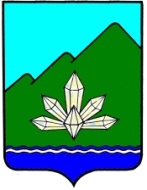 Приморский крайДума Дальнегорского городского округаседьмого созываПРОЕКТ РЕШЕНИЯ«__»__________2020г.                    г. Дальнегорск                                            № ____О внесении изменений в пункт 4 часть 1 статьи 28.1 УставаДальнегорского городского округаРуководствуясь федеральными законами от 6 октября 2003 года №131-ФЗ «Об общих принципах организации местного самоуправления в Российской Федерации», от 24.04.2020 № 148-ФЗ «О внесении изменений в отдельные законодательные акты Российской Федерации», Уставом Дальнегорского городского округа,Дума Дальнегорского городского округа,РЕШИЛА:1. Пункт 4 части 1 статьи 28.1 Устава Дальнегорского городского округа (газета «Трудовое слово» от 15.09.2007 №228-230, от 17.05.2008 №117-119, от 11.10.2008 №251-252, от 14.07.2009 №185, от 24.11.2009 №307, 01.05.2010 №54-55, от 09.10.2010 №136-137, 24.03.2011 №22, от 06.10.2011 №78, от 15.12.2011 №97, от 02.05.2013 №18, от 19.09.2013 №38, от 05.12.2013 №49, от 16.01.2014 №3, от 13.03.2014 №11, от 26.06.2014 №26, от 15.10.2014 №40, от 21.01.2015 №3, от 15.04.2015 №15, от 05.08.2015 №31, от 02.12.2015 №48, от 27.04.2016 №17, от 29.03.2017 №13, от 07.06.2017 №23, от 07.02.2018 №6, от 25.04.2018 №17, от 08.08.2017 №32, от 05.09.2018 №36, от 27.02.2019 №9, от 05.06.2019 №23, от 26.02.2020 №9, от 25.03.2020 №13) изложить в следующей редакции:«4) депутату Думы городского округа для осуществления своих полномочий на непостоянной основе гарантируется сохранение места работы (должности) на период, продолжительность которого составляет в совокупности шесть рабочих дней в месяц.».2. Направить настоящее решение в Главное управление Министерства юстиции Российской Федерации по Приморскому краю для государственной регистрации.3. Настоящее решение после его государственной регистрации подлежит официальному опубликованию в газете «Трудовое слово».4. Настоящее решение вступает в силу после его официального опубликования в газете «Трудовое слово».Председатель ДумыДальнегорского городского округа					 В.И. ЯзвенкоГлаваДальнегорского городского округа				            А.М. ТеребиловПриложение к проекту решения Думы Дальнегорского городского округа «О внесении изменений и дополнений в Устав Дальнегорского городского округа»ПОЯСНИТЕЛЬНАЯ ЗАПИСКАПроект решения Думы Дальнегорского городского округа «О внесении изменений и дополнений в Устав Дальнегорского городского округа» разработан на основании Федерального закона от 24.04.2020 № 148-ФЗ «О внесении изменений в отдельные законодательные акты Российской Федерации»Данным Федеральным законом депутату представительного органа муниципального образования для осуществления своих полномочий на непостоянной основе гарантировано сохранение места работы (должности) на период, продолжительность которого устанавливается уставом муниципального образования в соответствии с законом субъекта Российской Федерации и не может составлять в совокупности менее двух и более шести рабочих дней в месяц. Проектом решения предлагается привести нормы Устава Дальнегорского городского округа, в соответствие с вышеуказанным Федеральным законом.Реализация данного проекта решения не повлечет за собой расходование дополнительных бюджетных средств.И.о. прокурора города                                                                                       советник юстиции                                                                                              В.Е. КотовПриложение к проекту решения Думы Дальнегорского городского округа «О внесении изменений и дополнений в Устав Дальнегорского городского округа»ПЕРЕЧЕНЬнормативных правовых актов, подлежащих изменению, дополнению, приостановлению либо признанию утратившими силу в связи с принятием проекта решения Думы городского округа «О внесении изменений в Устав Дальнегорского городского округа»В случае принятия проекта решения Думы Дальнегорского городского округа «О внесении дополнений в Устав Дальнегорского городского округа» муниципальные нормативные правовые акты, подлежащие признанию утратившими силу, отсутствуют.И.о. прокурора города                                                                                       советник юстиции                                                                                              В.Е. Котов